Στοιχεία Οδηγού / Driver’s Details:Στοιχεία Συνοδηγού / Co-driver’s Details:Πρόσθετα Μέλη Πληρώματος / Additional Crew MembersΣτοιχεία Αυτοκινήτου / Car DetailsΔΕΣΜΕΥΣΕΙΣ:	Έχω διαβάσει τους όρους συμμετοχής και συμφωνώ να τηρώ και να δεσμεύομαι από αυτούς. Σε αντάλλαγμα αποδοχής της συμμετοχής μου για να μου επιτραπεί να συμμετάσχω στο Ράλλυ αυτό, δηλώνω ότι κατά τη διάρκεια του αγώνα η συμμετοχή μου θα είναι καλυμμένη από Ασφάλεια έναντι Δημόσιας Ευθύνης από εμένα. Δηλώνω επίσης ότι ευθύνομαι να φροντίσω ώστε το διαγωνιζόμενο όχημα να είναι καλυμμένο κατά τη διάρκεια του αγώνα από ασφάλεια όπως προνοείται από τον Κώδικα Οδικής Κυκλοφορίας ή οποιουσδήποτε άλλους Νόμους και Κανονισμούς. Επίσης δηλώνω ότι ο οδηγός ή οδηγοί του διαγωνιζόμενου οχήματος είναι κάτοχοι της αναγκαίας άδειας οδηγού και δεν έχουν στερηθεί του δικαιώματος να κατέχουν ή να εξασφαλίσουν τοιαύτη άδεια. Δηλώνω επίσης ότι ο οργανωτής, ή, οι οργανωτές δεν φέρουν καμία ευθύνη για οποιαδήποτε ατύχημα και το πλήρωμα του διαγωνιζόμενου οχήματος τον / τους απαλλάσσει από οποιαδήποτε ευθύνη.INDEMNITY:	I have read the conditions of entry and agree to be bound by them. In consideration of the acceptance of my entry, or my being permitted to take part in this Rally, I declare that during the whole period of the event a Public Liability Policy will be provided by me to cover my entry. I further declare that I am responsible to, and will provide the necessary statutory insurance, as required by the relevant Road Traffic Laws and Regulations. I also declare that the driver or drivers of my vehicle herein entered hold(s) the necessary driving license(s) and have not been disqualified from holding or obtaining such license. Furthermore, I / we the crew hereby declare that organizer (s) bears absolutely no responsibility in the event of accident during the period of this Rally and that we, the crew, indemnify the same from such responsibility.Δίδουμε τη συγκατάθεση μας στην ΟΚΑΚ χρησιμοποιεί τα προσωπικά μας δεδομένα (διεύθυνση, τηλέφωνο και email) για να επικοινωνεί μαζί μας θέματα της Ομοσπονδίας.We give our consent to ΟΚΑΚ to use our following personal details (address, telephone number and email) in order to communicate to us matters of the Federation.Φόρμα Συμμετοχής - Entry FormΌνομα /Name:Όνομα /Name:Επώνυμο /Surname: Επώνυμο /Surname: Επώνυμο /Surname: Διεύθυνση /Address:Διεύθυνση /Address:Διεύθυνση /Address:Διεύθυνση /Address:Διεύθυνση /Address:Email:Email:Email:Email:Κινητό / Cep TelefonuMobile:Εθνικότητα /Nationality:Αρ. Ταυτότητας /ID  No:Αρ. Ταυτότητας /ID  No:Αρ. Άδειας Οδηγού /Driving license No: Αρ. Άδειας Οδηγού /Driving license No: Όνομα /Name: Όνομα /Name: Επώνυμο /ıSurname:Επώνυμο /ıSurname:Επώνυμο /ıSurname:Διεύθυνση /Address:  Διεύθυνση /Address:  Διεύθυνση /Address:  Διεύθυνση /Address:  Διεύθυνση /Address:  EmailEmailEmailEmailΚινητό /Mobile:θνικότητα /Nationality:Ταυτότητα /.ID NoΤαυτότητα /.ID NoΑρ. Άδειας Οδηγού /Driving license No: Αρ. Άδειας Οδηγού /Driving license No: Όνομα / Name Επώνυμο / SurnameΑρ. Ταυτότητας / Identity Card NoΜάρκα / Make:   Μάρκα / Make:   Μοντέλο / ModelΜοντέλο / ModelΜοντέλο / ModelΈτος Κατασκευής /Year of Manufacture:Έτος Κατασκευής /Year of Manufacture:Αρ. Ταυτότητας FIVA (αν υπάρχει) FIVA Identity Card No (if exists): Αρ. Ταυτότητας FIVA (αν υπάρχει) FIVA Identity Card No (if exists): Αρ. Ταυτότητας FIVA (αν υπάρχει) FIVA Identity Card No (if exists): Αρ Εγγραφής /Registration No: HP or cc’s: HP or cc’s: HP or cc’s: Αρ. Κυλίνδρων /No of Cylinders: Αρ. Μηχανής /.Engine No: Αρ. Μηχανής /.Engine No: Αρ. Πλαισίου /.Chassis No: Αρ. Πλαισίου /.Chassis No: Αρ. Πλαισίου /.Chassis No: MOT DATEMOT DATEMOT DATEINSURANCE COMPANYINSURANCE COMPANYΥπογραφή ΟδηγόςSigned Driver:Υπογραφή ΣυνοδηγόςSigned Navigator:Ημερομηνία /Date:Ημερομηνία /Date:Ημερομηνία /Date:Οι Συμμετοχές κλείνουν τη Δευτέρα 4 Απριλίου 2022/ Entries close Monday 4 Apri 2022lwebsites: https://www.okak.org.cy – https://www.48hr-cyprus.org.cy email: gensecokak@gmail.com – fax: 22333890Η ενέργεια πραγματοποιείται σύμφωνα με τις πρόνοιες του Περί Διενέργειας Εράνου Νόμου του 2014 και τη σχετική Άδεια Εράνου με αριθμό Ν.Π. 80/2021 που εκδόθηκε από το Υπουργείο Εσωτερικών για την περίοδο 01/01/2022-30/06/2022Εισφορές με σημείωση 48-ΩΡΕΣ / Donations mention 48-HR Cyprus: ΙΒΑΝ CY40 0020 0195 0000 3570 3568 2126Οι Συμμετοχές κλείνουν τη Δευτέρα 4 Απριλίου 2022/ Entries close Monday 4 Apri 2022lwebsites: https://www.okak.org.cy – https://www.48hr-cyprus.org.cy email: gensecokak@gmail.com – fax: 22333890Η ενέργεια πραγματοποιείται σύμφωνα με τις πρόνοιες του Περί Διενέργειας Εράνου Νόμου του 2014 και τη σχετική Άδεια Εράνου με αριθμό Ν.Π. 80/2021 που εκδόθηκε από το Υπουργείο Εσωτερικών για την περίοδο 01/01/2022-30/06/2022Εισφορές με σημείωση 48-ΩΡΕΣ / Donations mention 48-HR Cyprus: ΙΒΑΝ CY40 0020 0195 0000 3570 3568 2126Οι Συμμετοχές κλείνουν τη Δευτέρα 4 Απριλίου 2022/ Entries close Monday 4 Apri 2022lwebsites: https://www.okak.org.cy – https://www.48hr-cyprus.org.cy email: gensecokak@gmail.com – fax: 22333890Η ενέργεια πραγματοποιείται σύμφωνα με τις πρόνοιες του Περί Διενέργειας Εράνου Νόμου του 2014 και τη σχετική Άδεια Εράνου με αριθμό Ν.Π. 80/2021 που εκδόθηκε από το Υπουργείο Εσωτερικών για την περίοδο 01/01/2022-30/06/2022Εισφορές με σημείωση 48-ΩΡΕΣ / Donations mention 48-HR Cyprus: ΙΒΑΝ CY40 0020 0195 0000 3570 3568 2126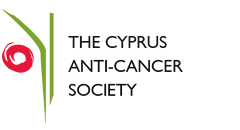 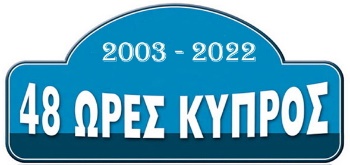 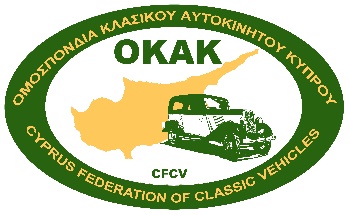 